L’ÉCOLE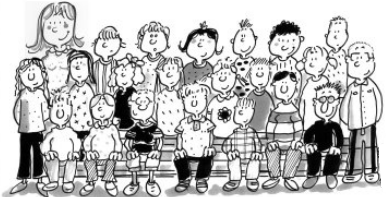 Exercice 1 : Cocher la bonne réponseC’est….    une carte postale         un livre          un dessin           une photo de classe      LEXIQUE     C’est un élève    C’est une élève      Ce sont des élèves.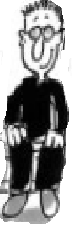 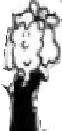 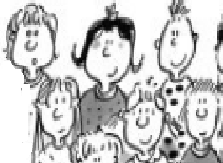 C’est la maîtresse / le professeur                 C’est le maître / le professeur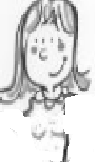 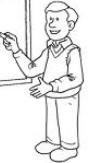 Exercice 2 : Compléter les phrasesSur  la  photo  on  voit ……….. élèves.  Il   y  a  …..   garçons,   …….. filles   et   la  ………………..Les élèves sont   en  école   primaire                                                au   collège                                                   au lycée           L’ÉCOLE de 3 à 18 ans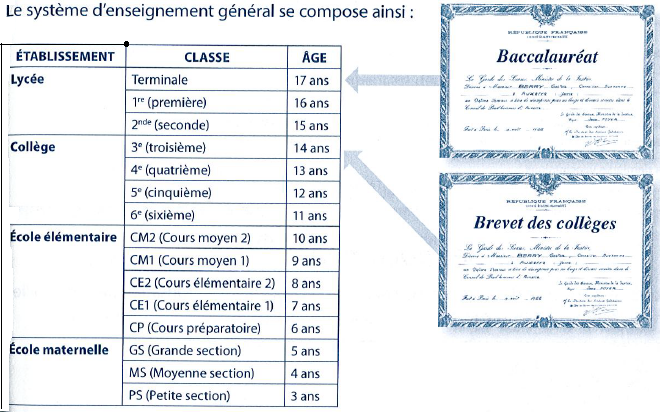 La maternelle, c’est pour les enfants âgés de ……   à    …..   ans.L’élémentaire, c’est pour les enfants âgés de ……..   à   ……. ans.Le collège, c’est pour les enfants âgés de ………    à  ……   ans.Le lycée, c’est pour les ados âgés de ….... à …….  ans.…………………………………………………………………………………………………………………………………Madame Tatin a 3 enfants :L’aînée Marie a 13 ans, elle est en ………………………………………Le second Léo a 10 ans, il est en …………..La dernière Julie a 4 ans, elle est en …………………………………….DEBOUTASSIS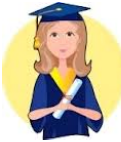 SUPER !J’ai eu mon diplômeTu as eu ton diplômeElle a eu son diplôme